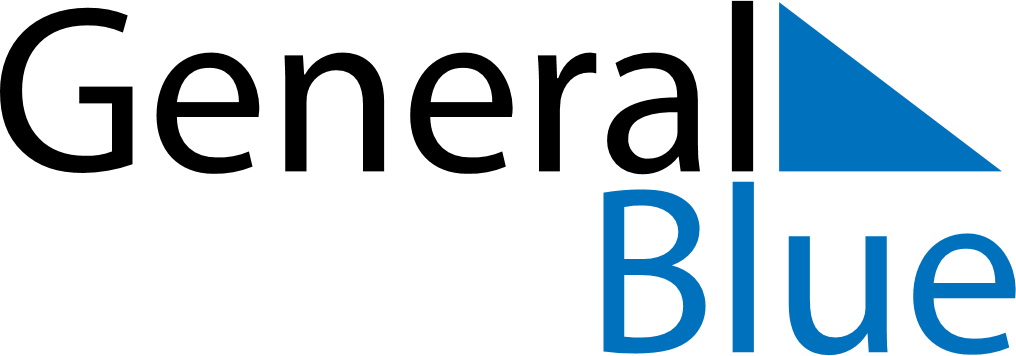 2022 2022 2022 2022 2022 2022 2022 NOVEMBERMondayTuesdayWednesdayThursdayFridaySaturdaySundayNOVEMBER123456NOVEMBER78910111213NOVEMBER14151617181920NOVEMBER21222324252627NOVEMBER282930MY NOTES